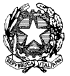 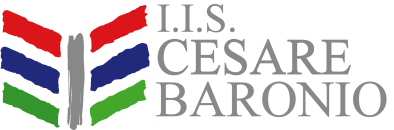 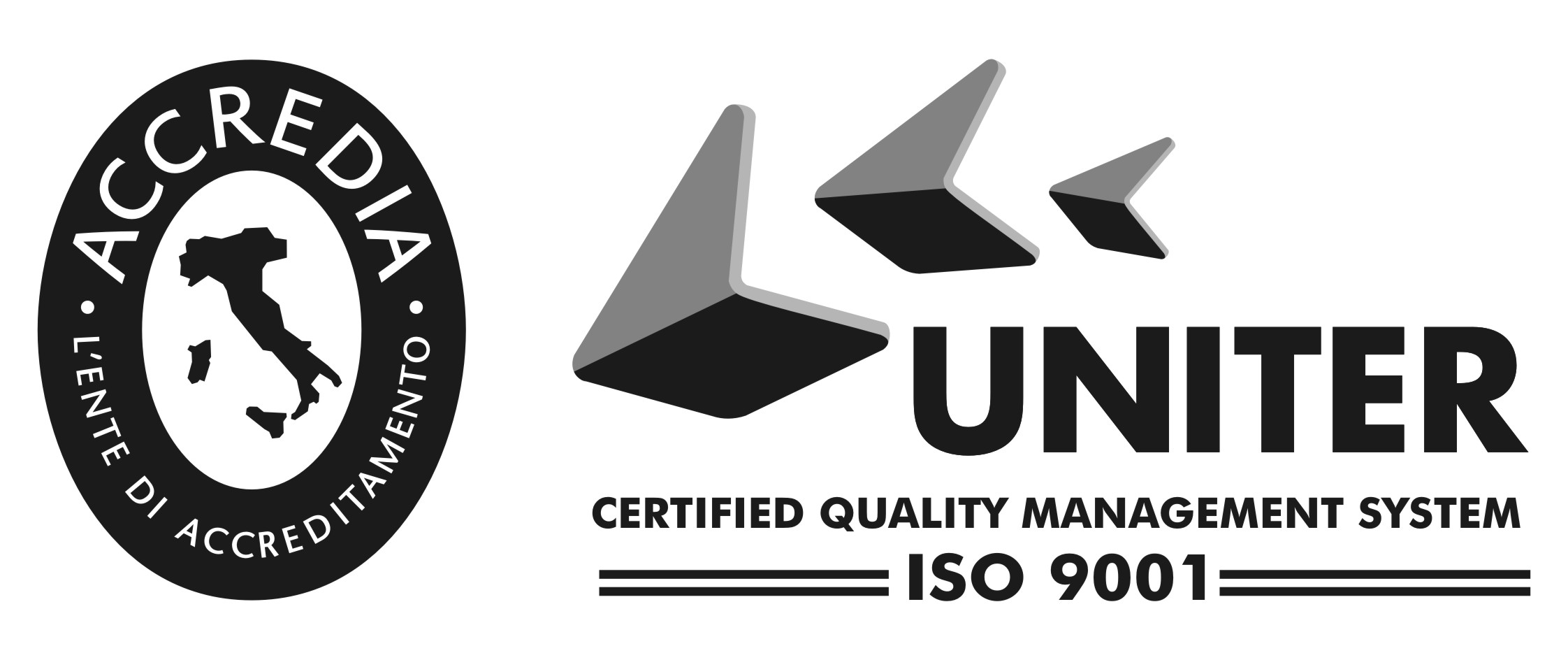 MINISTERO DELL’ISTRUZIONE, DELL’UNIVERSIA’ E DELLA RICERCAUFFICIO SCOLASTICO REGIONALE PER IL LAZIOISTITUTO  DI ISTRUZIONE SUPERIORE  “C. BARONIO”03039  S O R A   (FR)   DISTRETTO n. 56SEDE: Viale San Domenico, s.n.c         Tel.(0776/ 831284      Fax 0776/824594        (Sede Accreditata e Certificata)e-mail: fris027009@istruzione.it             pec: fris027009@pec.istruzione.it                 Codice Fiscale 91026720606Web: http://www.iisbaronio.it/             	Cod. Amm.ne: UF2MVR	             Codice Istituto: FRIS027009	PROT.N. VEDI SEGNATURA	                                                   DATA: VEDI SEGNATURA	IL DIRETTORE DEI SERVIZI GENERALI E AMMINISTRATIVIVISTA la proposta di Contratto Integrativo di Istituto valida per l’A.S.2015/2016;VISTA la programmazione didattico-organizzativa elaborata nel POF (Piano dell’Offerta Formativa) adottato con delibera del Consiglio d’Istituto n 18 dell’11/12/2015;CONSIDERATO che tutte le attività programmate per il personale docente e A.T.A. inserite nel contratto integrativo di istituto prevedono l’attribuzione di compensi accessori attraverso finanziamenti specifici relativi al F.I.S., Funzioni Strumentali, Incarichi Specifici;ACCERTATA la programmazione della spesa derivante dal Contratto Integrativo di Istituto per l’a.s.2015-2016 siglato in data 08/06/2016 dal Dirigente Scolastico; ACCERTATE le seguenti Analisi delle Risorse:Le risorse finanziarie oggetto di contrattazione integrativa di sede per l'anno scolastico corrente, sono determinate come segue:Accertate le seguenti finalizzazioni (stabilite dal CCNL e confermate in contrattazione)Le attività da retribuire, compatibilmente con le risorse finanziarie disponibili, sono quelle relative alle diverse esigenze didattiche e organizzative e alle aree di personale interno alla scuola, in correlazione con il P.O.F..Preso atto dei seguenti compensi da corrispondere al personale docente:Preso atto dei seguenti compensi da corrispondere al personale ATA:IConsiderato che a fronte di un'assegnazione complessivamente quantificata in €  106.853,50 (lordo dipendente), è stata prevista un'utilizzazione totale di risorse pari ad € 106.710,78;DICHIARALe risorse sono state ripartite tra personale docente e personale A.T.A. secondo quanto previsto dal Contratto Integrativo di questo Istituto.             La ripartizione è stata attuata nei limiti delle disponibilità di bilancio derivanti dalle assegnazioni ministeriali.Verificate le risorse disponibili compresi gli avanzi provenienti dagli esercizi finanziari precedenti;Considerato che  l’impegno  di  spesa  derivante  dalle  ripartizioni  sopra  descritte  è    inferiore  alla disponibilità accertata.si esprime parere favorevole e si certifica, per quanto di competenza, la compatibilità finanziaria della contrattazione d’Istituto che si allega e fa parte integrante della presente relazione tecnico – finanziaria.IL DIRETTORE dei Servizi Generali e Amm.vi                    Rocchina CapocciaRisorse anno scolastico 2015/2016Risorse anno scolastico 2015/2016Al lordo dipendenteAl lordo Stato (comprensive degli oneri riflessi a caricodell’amministrazione e dell’IRAP)Fondo d'istituto (art. 85 CCNL 29/11/2007 come sostituito dall'art. 1 della sequenza contrattuale dell'8/4/2008)70.719,3093.844,51Funzioni strumentali al POF (art. 33 CCNL 29/11/2007)4.530,556.012,05Incarichi specifici al personale ATA (art. 47 CCNL 29/11/2007, comma 1, lettera b) come sostituito dall’art. 1 della sequenza contrattuale personale ATA 25/7/2008)2.984,853.960,90Attività complementari di educazione fisica (art. 87 CCNL 29/11/2007)0,000,00Progetti relativi alle aree a rischio, a forte processo immigratorio e contro l'emarginazione scolastica(art. 9 CCNL 29/11/2007)0,000,00Ulteriori finanziamenti per corsi di recupero (quota destinata al personale docente dell'istituzione scolastica)0,000,00Assegnazioni relative a progetti nazionali e comunitari (Art. 6, comma 2, lettera l) CCNL 29/11/2007)0,000,00TOTALE78.234,70103.817,46Somme non utilizzate provenienti da esercizi precedenti (art. 83, comma 4, CCNL 24/7/2003 confermato dall’art. 2, comma 8 della sequenza contrattuale personale ATA 25/7/2008)28.618,8437.977,20TOTALE106.853,50141.794,60PERSONALE DOCENTERisorse anno scolastico 2015/2016Risorse anno scolastico 2015/2016PERSONALE DOCENTEAl lordo dipendenteAl lordo Stato (comprensive degli oneri riflessi a carico dell’amministrazione e dell’IRAP)Particolare impegno professionale 'in aula' connesso alle innovazioni e alla ricerca didattica e flessibilità organizzativa e didattica (art. 88, comma 2, lettera a) CCNL 29/11/2007)0,000,00Attività aggiuntive di insegnamento(art. 88, comma 2, lettera b) CCNL 29/11/2007)4.900,006.502,30Ore aggiuntive per l'attuazione dei corsi di recupero (art. 88, comma 2, lettera c) CCNL 29/11/2007)17.760,0023.567,52Attività aggiuntive funzionali all'insegnamento (art. 88, comma 2, lettera d) CCNL 29/11/2007)26.818,1335.587,66Compensi attribuiti ai collaboratori del dirigente scolastico (art. 88, comma 2, lettera f) CCNL 29/11/2007)9.275,0012.307,93Indennità di turno notturno, festivo e notturno-festivo del personale educativo(art. 88, comma 2, lettera g) CCNL 29/11/2007)0,000,00Indennità di bilinguismo e trilinguismo (art. 88, comma 2, lettera h) CCNL 29/11/2007)0,000,00Compensi per il personale docente ed educativo per ogni altra attività deliberata nell'ambito del POF(art. 88, comma 2, lettera k) CCNL 29/11/2007)12.560,0016.667,12Particolari impegni connessi alla valutazione degli alunni (Art. 88, comma 2, lettera l) CCNL 29/11/2007)0,000,00Funzioni strumentali al POF (art. 33 CCNL 29/11/2007)4.530,556.012,05Compensi per attività complementari di educazione fisica (art. 87 CCNL 29/11/2007)0,000,00Compensi per progetti relativi alle aree a rischio, a forte processo immigratorio e contro l'emarginazione scolastica (art. 9 CCNL 29/11/2007)0,000,00Compensi relativi a progetti nazionali e comunitari (Art. 6, comma 2, lettera l) CCNL 29/11/2007)0,000,00TOTALE COMPLESSIVO A75.843,68100.644,58PERSONALE ATARisorse anno scolastico 2015/2016Risorse anno scolastico 2015/2016PERSONALE ATAAl lordo dipendenteAl lordo Stato(comprensive degli oneri riflessi a carico dell’amministrazione e dell’IRAP)Prestazioni aggiuntive del personale ATA (art. 88, comma 2, lettera e) CCNL 29/11/2007)0,000,00Compensi per il personale ATA per ogni altra attività deliberata nell'ambito del POF (art. 88, comma 2, lettera k) CCNL 29/11/2007)21.805,0028.935,23Compenso per il sostituto del DSGA e quota variabile dell’indennità di direzione DSGA (art. 88, comma 2, lettere i) e j) CCNL 29/11/2007)5.736,337.612,12Compensi DSGA (art. 89 CCNL 29/11/2007 come sostituito dall’art. 3 della sequenza contrattuale personale ATA 25/7/2008)0,000,00Indennità di turno notturno, festivo e notturno-festivo del personale educativo (art. 88, comma 2, letterag) CCNL 29/11/20070,000,00Indennità di bilinguismo e trilinguismo (art. 88, comma 2, lettera h) CCNL 29/11/2007)0,000,00Incarichi specifici (art. 47 CCNL 29/11/2007, comma 1 lettera b) come sostituito dall’art. 1 della sequenza contrattuale personale ATA 25/7/2008)3.325,774.413,30Compensi per progetti relativi alle aree a rischio, a forte processo immigratorio e contro l'emarginazione scolastica (art. 9 CCNL 29/11/2007)0,000,00Compensi relativi a progetti nazionali e comunitari (Art. 6, comma 2, lettera l) CCNL 29/11/2007)0,000,00TOTALE COMPLESSIVO B30.867,1040.960,65TOTALE COMPLESSIVO A + B106.710,78141.605,23